 CORSO BASE DI DIAGNOSTICA MICROSCOPICA IN ITTIOPATOLOGIA 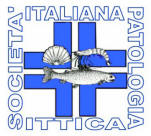 UNIVERSITÀ DEGLI STUDI DI MESSINA12-13 marzo 2020Scheda di Iscrizione al CorsoSI RACCOMANDA DI COMPILARE TUTTI I CAMPI
In collaborazione con il Dipartimento di Scienze Chimiche, Biologiche, Farmaceutiche ed Ambientali, e il Dipartimento di Scienze Veterinarie, Università di MessinaSede del corso: Dip. Scienze Veterinarie, Polo Universitario dell'Annunziata, 98168, Messina.Da compilare ed inviare entro il 06/03/2020 alla Segreteria S.I.P.I. (segreteria.sipi@izsvenezie.it), vale comunque l’ordine di prenotazione fino al raggiungimento di 15 iscrittiCognome ................................................................... Nome ...............................................................Professione/Qualifica ...........................................................................................................................Istituzione .............................................................................................................................................Indirizzo ................................................................................................................................................Città ................................................................................ Prov. ........................ CAP ..........................Tel. .............................................. Fax ..............................................E-mail ........................................................................................................Quote di iscrizione (barrare la casella prescelta):  □ Socio S.I.P.I.        …………………………………………………………………………………………………………………..150,00 euro□ Non Socio S.I.P.I.…………………………………..……………………………..…………………..…………………………	220,00 euroLa quota comprende 3 coffee break e 1 brunchIl versamento delle quote di iscrizione deve essere effettuato esclusivamente tramite dopo conferma di iscrizione da parte della segreteria mediante  Bonifico bancario sul c.c. IT97K0200862770000104743560 dell’Unicredit Banca, agenzia di: Ponte San Nicolò (PD), intestato a Società Italiana di Patologia Ittica. Causale del Versamento: “Quota iscrizione …nome e cognome… al Corso di Diagnostica Microscopica…..”Autorizzo la Società Italiana di Patologia Ittica a trattare i dati da me forniti nel rispetto della normativa vigente sulla tutela dei dati personali di cui al D.Lgs. 196/03 e al Regolamento (UE) 2016/679 del Parlamento Europeo e del Consiglio del 27 aprile 2016.SEGRETERIA S.I.P.I. DOTT.SSA ANNA TOFFANc/o Istituto Zooprofilattico Sperimentale delle Venezie, Viale dell'Università 10, 35020 Legnaro (PD)Tel.: +39 049 8084333 E- mail: segreteria.sipi@izsvenezie.itData   			                                                                 		 Firma ………………………………………………………..